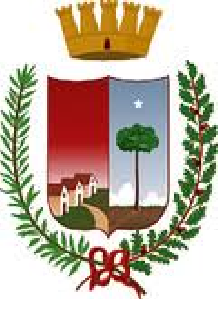 CITTÀ DI TRICASEProvincia di LecceAssessorato alle Politiche SocialiAVVISO PUBBLICO PER LE ISCRIZIONI AL SERVIZIO “SEZIONI PRIMAVERA”Il Comune di Tricase propone, il servizio socio-educativo: “Sezioni Primavera” rivolto ai bambini di età compresa tra i 24 ed i 36 mesi e residenti nei Comuni dell’Ambito Territoriale di Gagliano del Capo. È un’opportunità formativa da intendersi come servizio socio-educativo integrativo aggregato alle attuali strutture delle scuole comunali dell’infanzia.Le Sezioni Primavera saranno attivate presso la Scuola dell’Infanzia Statale di via S. Pertini. Il servizio sarà attivo nel periodo Gennaio - Giugno 2020 e si svolgerà dal Lunedì al Sabato nella fascia oraria dalle ore 08.00 alle ore 14.30 con l’erogazione del servizio mensa.Modalità di presentazione della domanda La domanda di ammissione dovrà essere presentata da uno dei genitori o da chi esercita la potestà sul minore e dovrà essere compilata e sottoscritta ai sensi del D.P.R. 445/00. La domanda dovrà essere presentata entro il 20 Gennaio 2020 all’Ufficio Protocollo del Comune. Se alla data di scadenza per la presentazione delle domande, le domande pervenute dovessero essere in numero superiore a 40 si procederà alla redazione di una graduatoria.Requisiti di accessoEtà compresa tra i 24 e 36 mesi (24 mesi compiuti entro il 20 Gennaio 2020). Qualora il bambino frequentante compia 36 mesi durante il periodo di svolgimento del servizio, l’ammissione è prorogata fino alla scadenza dello stesso. Si possono presentare anche domande per i bambini che compiranno 24 mesi entro il 31 Maggio 2020, che saranno accettate con riserva e accolte in caso di disponibilità di posti al compimento dell’età minima richiesta per l’accesso al servizio.Criteri per la formazione della graduatoria: l’attribuzione dei punteggi finalizzati alla formazione della graduatoria per l’accesso al servizio di Sezione Primavera sarà effettuata sulla base dei criteri approvati dal Coordinamento Istituzionale dell’Ambito Territoriale di Gagliano del Capo nella seduta del 01/08/2014. Alla domanda, che andrà compilata con tutti i dati richiesti, sarà necessario allegare copia della dichiarazione I.S.E.E.Domande accoglibili N. 40 presso l’I.C. “Via Apulia” plesso di via S. Pertini.Retta mensile di compartecipazioneLe famiglie dei bambini che usufruiscono dei servizio socio- educativo “Sezione Primavera” partecipano al costo dello stesso nella misura appresso indicata:Pubblicazione e modulistica Il presente avviso corredato dalla modulistica allegata verrà pubblicato sul sito istituzionale del Comune di Tricase:www.comune.tricase.le.it. Il modulo di domanda  potrà  essere scaricato dal sito web o richiesto all’ufficio Servizi Sociali, Piazza Pisanelli n. 1.Tricase, 7 Gennaio 2020 Il Responsabile del Servizio							Il Sindaco  Dott. Cosimo D’Aversa						     Avv. Carlo ChiuriFASCE DI ACCESSO VALORE ISEECOMPARTECIPAZIONE1^ FasciaDa  15.000,00 euroEsenzione totale2^ Fascia Da  20.000,00 euro 7% della retta mensile3^ FasciaDa  30.000,00 euro10% della retta mensile4^ FasciaOltre 30.000,00 30% della retta mensile